For Members of NATD - Sponsorship OfferName:How long have you been a member of NATD?:Do you intend to attend the whole conference? If not, which two days would you like to attend?If you do intend to attend the whole conference, do you have permission from your school to take that time off?If you do intend to attend the whole conference, do you have permission from your school to take that time off?Outline in a few sentences how you have already tried to use Dorothy Heathcote’s work in your daily class teaching.Outline in a few sentences how you have already tried to use Dorothy Heathcote’s work in your daily class teaching.Outline in a few sentences how you aim to further incorporate the work of Dorothy Heathcote in your practice.Outline in a few sentences how you aim to further incorporate the work of Dorothy Heathcote in your practice.Please return the completed form by 9th July 2023 to maggie.hulson@yahoo.co.uk.Please return the completed form by 9th July 2023 to maggie.hulson@yahoo.co.uk.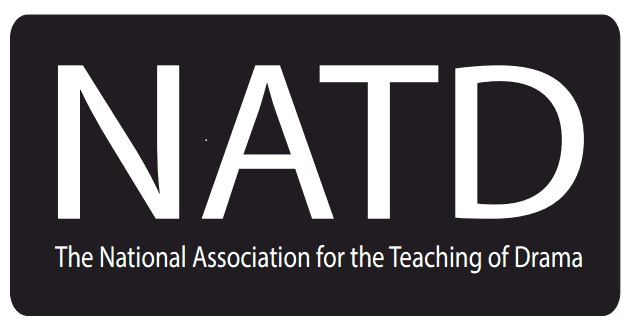 